Date: January 26, 2012REPORT OF THE WRC-12 AGENDA ITEM COORDINATOR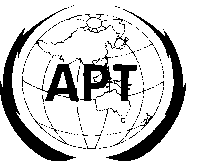 ASIA-PACIFIC TELECOMMUNITYAPT Coordination Meetings During RA-12 and WRC-12APT Coordination Meetings During RA-12 and WRC-12Agenda Item No.: 8.2Name of the Coordinator ( with Email): Hiroyo Ogawa, hogawa@arib.or.jpIssues: to recommend to the Council items for inclusion in the agenda for the next WRC, and to give its views on the preliminary agenda for the subsequent conference and on possible agenda items for future conferences, taking into account Resolution 806 (WRC-07),APT Proposals:ASP/26A30/1 SUP  Resolution 805 (WRC-07)ASP/26A30/2 SUP Resolution 806 (WRC-07)ASP/26A30/3 ADD Resolution  [ASP/A82/WRC-15/16_AGENDA] (WRC-12)FSS_13GHz, RLS_78GHz, WAIC, UAS, FSS_Resolution 114 (rev.WRC-03), EESS_600MHz, IMT, PPDR, GMDSSStatus of the APT Proposals:IMT issue will be discussed at SWG6C-1 chaired by Ms. Rawat (CAN).FSS_13GHz issue will be discussed at SWG6C-2 chaired by Mr. Niftrik (HOL).EESS_600MHZ will be discussed at SWG6C-3 chaired by Ms. Wilson (AUS).SWG6C-General chaired by Mr. Shafee (IRN)WAIC will be coordinated by Mr. Cramer (USA).RLS-78GHZ will be coordinated by Mr. Dunger (Germany).GMDSS will be coordinated by Mr. Ward (USA).Issues to be discussed at the Coordination Meeting:Comments/Remarks by the Coordinator:SWG meeting will be held form Friday. I would like to ask APT countries, particularlySingapore (FSS), Korea and China (IMT), Japan (RLS and GMDSS), New Zealand (WAIC, UAS and EESS), India (PPDR) to attend each SWG meting to reflect APT views in the draft of Resolution.